Waterloo Community School District	Secondary Breakfast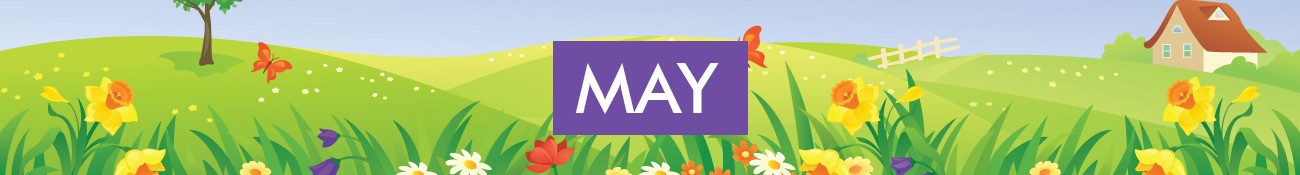 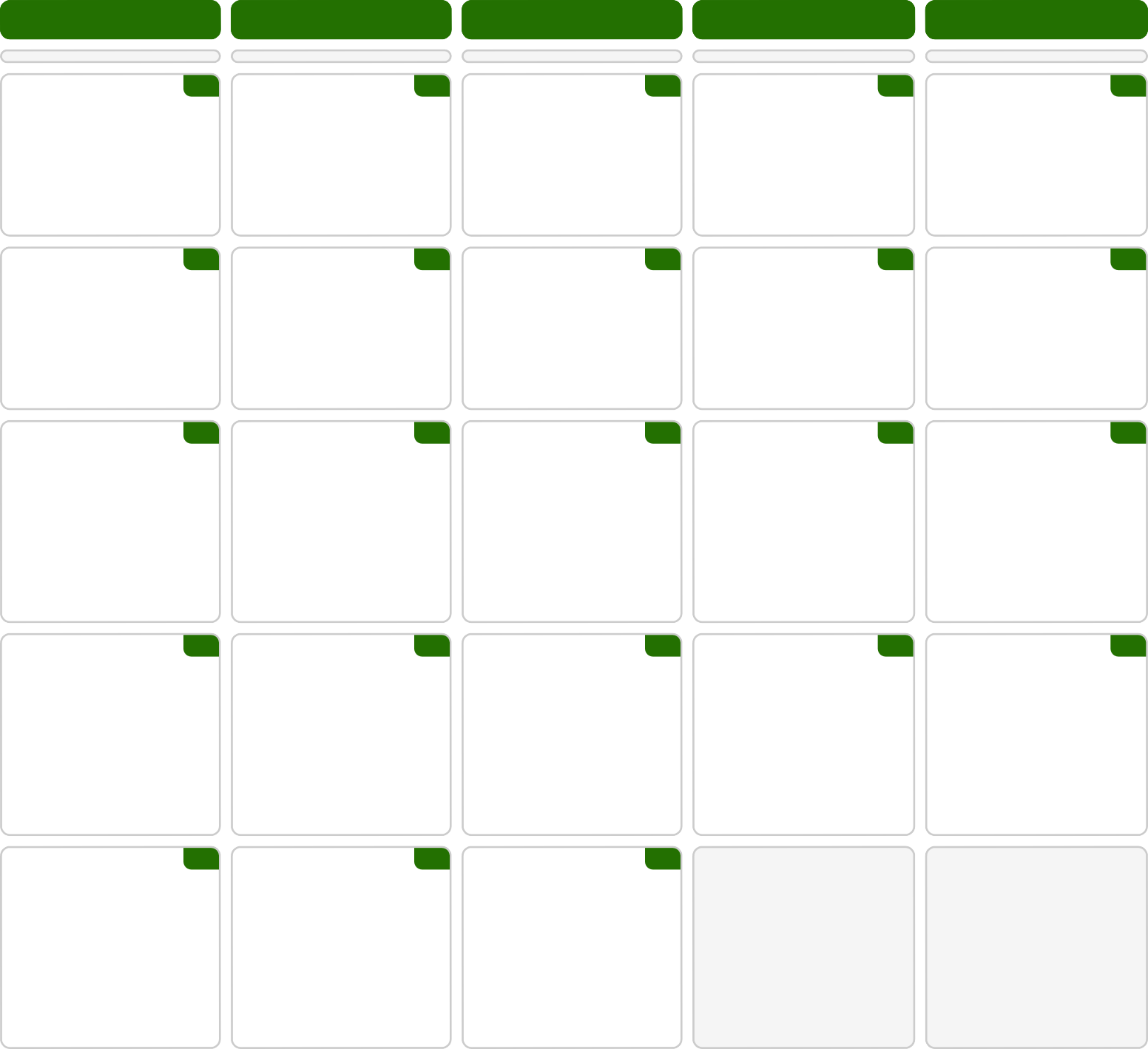 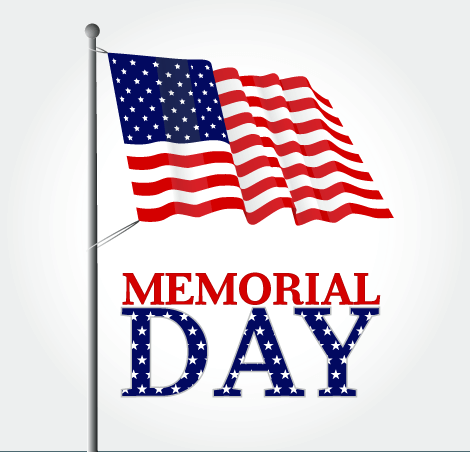 Monday	Tuesday	Wednesday	Thursday	Friday24Breakfast Apple Jacks 24Campfire S’more 24Orange Juice 1325Breakfast Froot Loops 16Granola Bar 19Fruit Punch 1426Manager's Choice BreakfastManager's Choice Breakfast27	28Manager's Choice BreakfastApplesauce 13Mandarin Orange Cup 1731	1	2Manager's Choice BreakfastManager's Choice BreakfastWe are always looking for Food Service Substitutes. Contact Human Resources today! Milk is offered with all mealsMenus are subject to changeThis Institution is an Equal Opportunity Provider* Items are a pork product3Breakfast4Breakfast5BreakfastBreakfast6Breakfast7Trix 18Lucky Charms 21Cinn Crunch Cereal 21Apple Jacks 24Strawberry ShreddedChocolate Oatmeal Bar 24Choc Chip Crisp 25Poptart, Cinnamon 37S-berry Grain Bar 27WheatOrange Juice 13Fruit Punch 14Grape Juice 18Apple Juice 14Cereal Bar 30Raspberry lemonadeMandarin Orange CupApplesauce 13Pear Cup 18Juice 15Craisins 281710Breakfast11Breakfast12Golden Grahams 24Breakfast13Breakfast14Froot Loops 16Cheerios 14Poptart, Blueberry 37Fruity Cheerios 25Frosted Flakes 24Honey bun goldfish 19Apple Grain Bar 27Grape Juice 18Cinnamon Crisp 25Donut 23Orange Juice 13Fruit Punch 14Applesauce 13Apple Juice 14Juice 15Raspberry lemonadeMandarin Orange CupPear Cup 18Fruit barrelCraisins 2817Breakfast1718Breakfast19Breakfast20Breakfast21BreakfastCoco Puffs 21Lucky Charms 21Trix 18Frosted Flakes 24Cheerios 14Butterscotch Bar 24Poptart, Fudge 37Breakfast Cookie 44Apple Delight Bar 27Berry/Lemon Cracker 21Orange Juice 13Fruit Punch 14Grape Juice 18Apple Juice 14Juice 15Applesauce 13Mandarin Orange CupRaspberry lemonadePear Cup 1817Craisins 28